5 шагов для тех, кто планирует онлайн-урокиАвтор Марина КурвитсОнлайн-встреча с учениками — это часть учебного процесса. У нее, как и у любой учебной деятельности, есть определенная цель. Поэтому прежде, чем задуматься над вопросом, как провести онлайн-встречу, определите, какая педагогическая задача перед вами стоит. Для этого сделайте следующие шаги:Определите, что должны знать и уметь ученикиВыпишите учебные результаты за какой-то определенный срок. Например, две недели. Учебный результат подскажет, при помощи какой деятельности ученик может его достигнуть. А это поможет определить методы работы. Планируйте траекторию изучения материалаПрежде чем откроем Zoom или запустим Kahoot, надо продумать учебную траекторию. Посмотрите, как шаг за шагом новое знание будет формироваться у ученика.  Исходя из этого,  мы можем предполагать, какие задания и на каких этапах учебной работы ученики будут выполнять, чтобы соответствующее знание было сконструировано.Онлайн-встреча с учениками — это часть учебного процесса.У нее, как и у любой учебной деятельности, есть определенная цель.Подумайте, как помочь ученику достичь учебных результатов.Важно продумать поддержку учащегося в процессе изучения учебного материала. Как помочь, если он не справится? Как вы поймете, что он не справился? Через какой канал вы сможете с ним связаться (большинство учеников сами на связь не выйдут)? Как ученик поймет, что он не справился? Это те вопросы, которые помогут продумать этот шаг.  Переходите к проектированию учебного процессаКогда ясны учебные результаты, выбираем сценарий, по которому будет организована учебная деятельность. Это может быть перевернутый класс, исследовательское или проектное обучение. И в каждом из этих сценариев онлайн-встреча будет проводиться с определенной целью. 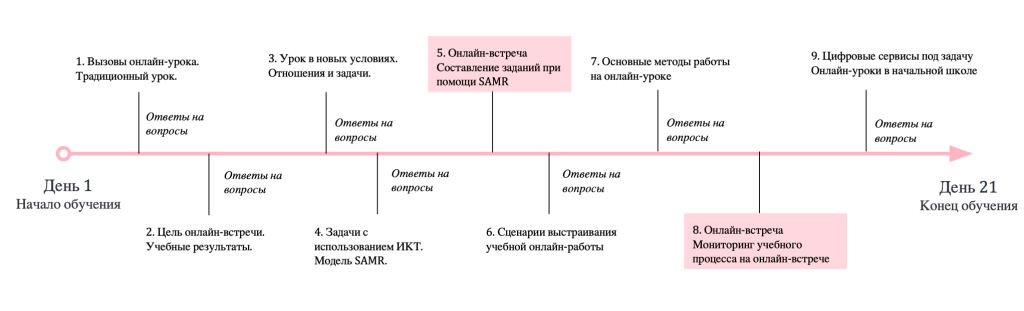 Пример схемы учебного процесса на курсе «Методика проведения онлайн-урока»
Выбирайте цифровые сервисыИменно этому шагу сначала уделяется много времени,  но чем дальше мы уходим в дистанционное обучение, тем более понимаем, что первые четыре гораздо важнее. Цифровые инструменты подбираем тогда, когда задача определена и учебный процесс уже спроектирован. В статье «37 веб-сервисов, от которых учитель будет в восторге» вы можете найти подходящие под вашу ситуацию цифровые инструменты.Если вы хотите остановиться более подробно на каждом из этих шагов и спланировать учебную работу с онлайн-встречами, приглашаю на свой курс “Методика проведения онлайн-урока”.Если вы оказались в ситуации, когда надо срочно спланировать обучение учеников на дому, то это публикация именно для вас. В статье рассмотрим технические и методические вопросы, связанные с организацией дистанционной учебной работы.Ниже предлагаю план действия для учителя. Определите, как будете проводить дистанционное обучениеВ первую очередь продумайте, как вы будете работать с учениками. Дистанционную работу можно проводить одним из способов, что описан ниже, или использовать их комбинацию. Встречи в режиме реального времениВы договариваетесь с учениками о времени, когда будет проведен прямой эфир или назначена онлайн-встреча. На онлайн-уроке вы объясняете материалы, отвечаете на вопросы учеников и задаете вопросы им. В конце статьи вы найдете список сервисов, позволяющих проводить онлайн-встречи. Дистанционное обучение через интерактивные учебные материалыОбучение учащихся можно выстроить через интерактивные учебные материалы, которые содержат инструкции, учебный контент (видео, интерактивные видео, текст, рисунки), самопроверку, ссылки и т.д. При помощи таких учебных материалов ученик изучает новую тему самостоятельно. Для вопросов учеников стоит создать чат для общения, чтобы, сталкиваясь с трудностями, они продолжали выполнять задания.Спланируйте работуВозьмите временной отрезок, например неделю, и спланируйте работу учеников по вашему учебному предмету. Чтобы организовать работу целостно, отталкивайтесь от учебных результатов, которых должны достичь ученики.Задайте себе три вопроса:Чему я хочу научить моих учеников (каких учебных результатов они достигнут)?Как ученики этому научатся (каким образом они достигнут учебных результатов)?Каким образом я могу поддержать их в этом (как я помогу им достичь учебных результатов и как узнать, достигли ли они их)?Исходя из ответов составьте для себя план работы: какие учебные материалы надо создать, как мониторить работу ребят, как и когда предоставлять им обратную связь.Можно составить план работы и для учащихся. Ученикам план нужен для того, чтобы помочь им спланировать время работы как в течение дня, так и всей учебной недели. План работы для учеников может содержать рекомендуемую дату и время для начала работы над заданием, сроки выполнения заданий, определенное время для встреч с учителем, ссылки на учебные материалы (если вы сразу можете их предоставить) или платформу, где будет идти работа.Определите, как будете связываться с ученикамиУ  учеников должна быть точка входа, через которую они получают доступ к учебным материалам. Если вы использовали в работе с учениками некоторую платформу (блог, сайт, мессенджеры, закрытую группу и т.д.), то и в дистанционном обучении ученики могут работать через нее. Если не было такой платформы, тогда учебные материалы могут передаваться через электронный журнал (хотя он может не выдержать нагрузки, поэтому лучше иметь альтернативный источник связи).Начните создавать учебные материалыПривычные формулировки заданий в электронном журнале “учебник, стр.23-25, прочитать и ответить на вопросы” в дистанционном обучении становятся бессмысленными, так как не содержат обучающей функции. Организовать учебную работу дистанционно — значит помочь ученику самостоятельно разобраться с тем, что он не знает и не умеет. А для этого у ученика должны быть учебные материалы и задания, посильные для той возрастной группы, с которой мы работаем.К учебным материалам добавляйте инструкции по работе (так, как если бы вы объяснили в классе), указывайте время, которое требуется для работы над заданием и по изучению материалов, необходимые стратегии,  рекомендации и подсказки.Можно использовать уже готовые учебные материалы, созданные кем-то другим, можно создавать самим.Ниже вы найдете список тех цифровых сервисов, которые помогут в разработке учебных материалов.Учтите вызовы, с которыми можем столкнутьсяВызов 1. Ученики, которые не работали на уроке, могут не начать работать и дистанционно. Здесь нет общего правила, которое можно порекомендовать каждому учителю. Надо решать индивидуально по каждому ученику. Для кого-то сработает совместная работа с одноклассниками, для кого-то учебный материал, поданный иначе, для кого-то индивидуальная консультация с учителем и т.д. Использование  карательных мер рекомендую избегать. Временно это может нам помочь заставить кого-то работать, но для долгосрочной перспективы это неудачная стратегия. Желание учиться у этого ученика так и не появится.Вызов 2. На создание учебного материала будет уходить время. Мы создаем учебный материал не для проверки памяти учеников или умения решать, а для того, чтобы их научить. Одно дело, когда мы в классе передаем ученикам то, что очень хорошо знаем, другое дело  — сделать так, чтобы это знание появилось в их голове, причем  когда они работают дома.Вызов 3. Стоит продумать работу, которую ребята будут выполнять на отметку. У учеников под рукой google  и одноклассники в совместном чате. Поэтому работа на отметку должна быть такова, чтобы первый и второй фактор являлись помощниками. А для этого надо подумать над качеством заданий для учащихся. Старайтесь избежать этих ошибокОшибка 1. Составлять список заданий для ученика (как домашка, которую мы привыкли задавать) в электронный журнал. Наша задача —  не задания набросать для учеников, а выстроить их обучение.Ошибка 2. Думать о том, как контролировать ученика. В этом случае мы в первую очередь будем думать о том, как и за что выставить отметку, а не о том, как помочь ему учиться.Ошибка 3. Выставлять отметку за процесс обучения, а не за итог. Когда ученик изучает учебный материал, работает с тестами для самопроверки, задает вопросы, ошибается — он учится. Этот процесс мы поддерживаем своей обратной связью и помощью одноклассников, например, в совместном чате. Когда он уже научился, тогда мы проводим работу на отметку, как итог той работы, которую он проделал в течение какого-то времени. Ошибка 4. Просить учеников фотографировать задания и присылать вам на почту. Так можно делать только в случае с единичными учениками, у которых не получается выполнять задание и необходима ваша обратная связь. Иначе на ваш почтовый ящик будут каждый день приходить около сотни писем с фотографиями учеников.Определите, какие цифровые сервисы будете использовать Все сервисы я распределила на несколько групп. Исходя из ваших задач определяйте, какие из них задействуете в работе с учениками.Онлайн-встречи с ученикамиСервисы, с помощью которых вы организовываете онлайн-урок в режиме реального времени.Zoom zoom.us/Сервис для проведения видеоконференций и вебинаров. В бесплатной версии можно проводить встречи до 40 минут и на 100 человек. Ученики могут подключиться к встрече через телефон (рекомендуется установить приложение zoom) или через компьютер. Каждый участник встречи имеет возможность говорить голосом, демонстрировать видео и расшаривать свой экран.Facebook LiveТрансляция видео прямо с Facebook. Создайте закрытую группу класса, в которой можно будет запускать Live трансляции и проводить уроки онлайн. Бесплатно. И нет ограничений по времени.Instagram LiveТрансляция видео с Инстаграм. Можно проводить в своем аккаунте. Если ученики на вас подписаны, то они получат извещение о выходе в эфир. Или создать закрытый аккаунт класса и вести онлайн-встречи там.WiziQ  www.wiziq.com/Сервис для организации онлайн-обучения. Создается класс, к которому подключаются ученики (они должны создать в этой среде аккаунт). Здесь можно вести общение, публиковать задания и объявления. И можно проводить онлайн-встречи. В бесплатной версии только 10 участников могут подключиться к курсу и к видеовстрече. PeriscopeПриложение для проведения прямых эфиров. Чтобы ученики могли смотреть ваши трансляции, им надо установить это приложение на телефон и создать аккаунт.SkypeСервис для проведения видеоконференций. У каждого ученика должен быть аккаунт Skype. Создается группа класса,  и в определенное время делается звонок, к которому подключаются все участники группы.Передача учебного содержания
 Перечисляю сервисы, через которые можно передавать учебное содержание.Видео Видео можно создать либо через запись на камеру (телефона, например), либо через запись экрана.Screencast-O-Matic https://screencast-o-matic.comПозволяет создавать скринкасты (видео с экрана монитора), видео посредством веб-камеры или записывать экран и изображение с веб-камеры одновременно. Видео записывается длинной не более 15 минут и сохраняется на компьютер или публикуется на YouTube. Рамку захвата видео с экрана можно редактировать до требуемого размера. Запись можно ставить на паузу и менять местоположение рамки на экране. С помощью этого сервиса можно:записывать технические обучали (инструкции по работе с программами и сервисами);записывать объяснения темы (урок, лекция);записывать упражнения и решения примеров. На моем блоге есть публикация «Запись с экрана при помощи Screencast-O-Matic«, которая поможет вам освоить этот сервис.Рабочие листы в документах GoogleСоздавайте учебный материал через документ Google и предоставляйте доступ ученикам. Каждый их них делает копию для себя, предоставляет доступ  учителю с правом комментирования и работает индивидуально или совместно с кем-то (зависит от задачи). Удобно таким образом и мониторить работу ребят, и направлять их.Edpuzzle  https://edpuzzle.com/При помощи  Edpuzle учитель может создать интерактивные видео путем добавления в видео либо викторины с одним правильным вариантом ответа, либо открытые вопросы, либо комментарии в формате аудио, текстовые комментарии или аудиотреки. Видео добавляются с различных веб-сайтов, например YouTube, Vimeo, National Geographic.В Edpuzzle создается класс, и учитель может мониторить работу учащихся над этим учебным материалом.Тесты для самопроверкиС помощью этих сервисов учащиеся могут проверять свое понимание в учебной теме.LearningApps https://learningapps.org/Простой сервис, позволяющий создавать различные приложения для самопроверки: текст с пропусками, викторины, классификация, интерактивное видео и т.д.Kubbu  http://www.kubbu.com  Интерактивные задания по любым учебным предметам.Quizlet https://quizlet.com/Сервис, позволяющий создавать флешкарты и игры, которые можно использовать для любой учебной ступени или любого учебного предмета. Quizlet чаще всего  рассматривают как сервис для изучения иностранных слов.
В этой публикации вы найдете пошаговую инструкцию по работе с сервисом.H5P h5p.orgПлатформа, на которой можно создавать интерактивные задания для самопроверки, практически на любой вкус. Задания передаются ученикам по ссылке.МониторингПод мониторингом я понимаю наблюдение за процессом обучения. И здесь указываю сервисы, которые помогают наблюдать за тем, как ученики справляются с выполнением заданий.Таблица продвиженияСоздайте в таблицах Google  таблицу, в которую внесите имена учеников (ряды) и перечисление заданий/шагов, которые должны сделать ученики. Учащимся предоставьте доступ для редактирования. Они заходят в эту таблицу и отмечают выполнение задания. Причем могут отмечать зеленым, желтым или красным цветом в зависимости от того, насколько легко справились с заданием.Работа в Google-документахУченики могут работать совместно в документах Google над заданиями или индивидуально. Учитель может отслеживать продвижение ученика по заданию, комментировать выполнение задания, направлять ученика.Teacher.Desmos https://teacher.desmos.comДля учителей математики. Эта среда подходит под все группы цифровых инструментов, о которых я писала: создание учебного материала, мониторинг, самопроверка, обратная связь. Учитель математики разрабатывает интерактивные задания, затем предоставляет доступ для работы ученикам и следит за их деятельностью в режиме реального времени. Невероятно удобно.Classtime https://www.classtime.com/Лозунг платформы — больше времени учителям для работы с учениками. Удобный сервис для создания интерактивного материал разных типов (викторина, истина/ложь, классификация,  сортировка, выделение текста) и мониторинга учебного процесса.Специально для математиков напишу, что используя встроенную функцию LaTeX, можно вписывать математические формулы.Formative https://goformative.comFormative — инструмент формирующего оценивания, который позволяет в режиме реального времени отслеживать процесс работы учащихся, в любой момент комментировать их работы и оставлять конструктивную обратную связь.При помощи этого инструмента учитель создает учебный материал, который может содержатьконтент (картинка, текст, белая доска, видео и встроенный код embed);задание (викторина, добавление короткого ответа, добавление полного ответа, демонстрация своей работы, вопрос с выбором нескольких правильных ответов, истина/ложь);дополнительные вопросы (добавить аудиоответ, классификация и установить последовательность), но это опция работает только в платной версии. Wizer http://app.wizer.meС помощью Wizer вы создаете невероятно красивые по дизайну рабочие листы, которые содержат интерактивные задания и позволяют учителю быстро предоставлять учащимся обратную связь. Обратная связьСервисы, при помощи которых вы получает обратную связь от ваших учеников.Direct Poll https://strawpoll.deВ этом сервисе можно создать опрос в считанные секунды.  Используйте его для получения обратной связи от учеников. Вопросы могут быть рефлексивные, учебные или созданы с целью проведения голосования.Google FormС помощью форм можно создать учебный тест, форму обратной связи и анкету. Quizizz http://quizizz.comСервис для создания викторин. Ученики проходят викторину, а учитель видит статистику по каждому ученику.KahootПри помощи Kahoot тоже создаются викторины. В связи с карантином разработчики предложили функции пакета Премиум использовать бесплатно. Обязательно попробуйте их.
Инструкцию по использованию Kahoot найдете здесь.Платформы для обученияЧерез эти платформы удобно выстраивать учебный процесс: размещать учебные материалы, проводить обсуждение, получать и предоставлять обратную связь.Google Classroom https://classroom.google.com/Google Sites https://sites.google.com/БлогИспользуйте  любую платформу, которая удобна для вас.Закрытая группа в социальных сетяхНапример, facebook группа, доступ к которой есть у всего класса. Удобно быть на связи с учениками и можно проводить онлайн-уроки.Я постаралась в статье затронуть все важные аспекты, связанные с организацией учебной работы дистанционно. Если у вас есть вопросы, пишите их в комментариях. Пусть дистанционное обучение будет плодотворным,Марина Курвитс37 веб-сервисов, от которых учитель будет в восторгеЭто подборка веб-сервисов для учителя на все случаи его профессиональной жизни. С их помощью можно создавать интерактивные задания, осуществлять обратную связь, записывать учебное видео, и просто творить.Создание викторин, обратная связь и чатыКahoothttps://getkahoot.comКонечно, многие знают Кahoot. Это сервис для создания онлайн- викторин, тестов и опросов. Использование этого инструмента является прекрасной заменой покупке дорогостоящих пультов для системы обратной связи в классе. Все, что вам понадобится, это свой компьютер, проектор и наличие смартфонов у ребят. Не знаете, как создать викторину Kahoot? Проходите по этой ссылке и изучайте пошаговую инструкцию.Quizizz https://quizizz.comФункционал Quizizz напоминает Kahoot, и с его помощью можно также создавать и проводить игры, викторины, тесты и домашнюю работу. Основное отличие состоит в том, что при запуске викторины в классе учащиеся отвечают на вопросы, двигаясь в своем темпе, и не зависят от скорости ответов других участников.При помощи Quizizz можно организовать соревнования и отслеживать результатыРазница между Quizizz и KahootВо-первых, при запуске викторины в классе учащиеся отвечают на вопросы, двигаясь в своем темпе, и  при этом не зависят от скорости ответов других участников.Во-вторых, выполнение викторины, созданной в Quizizz, можно запланировать. А это значит, что его можно предлагать в качестве домашней работы. Хотя и Kahoot добавил эту опцию в свой функционал.В-третьих, есть возможность убрать параметр «время», и тогда ученик может подумать над вопросом, не переживая об убегающих секундах. Также это дает возможность во время ответа на вопрос прочитать параграф учебника, главу книги или погуглить нужную информацию.Quizizz в учебной работеПри помощи этого инструмента можно:поддержать процесса обучения и учения;провести игры и викторины;организовать соревнования;провести тест;провести домашнюю работу;отслеживать результаты каждого учащегося;предоставлять автоматическую обратную связь каждому ученику.Начало работы с QuizizzПройдите по адресу http://quizizz.com.Нажмите на кнопку Login (если аккаунт уже имеется) или создайте аккаунт, выбрав вкладку Sign Up.Теперь приступайте к созданию своего теста, выбрав команду “Crete your own quiz»;
Далее сервис попросит указать название для создаваемого теста/викторины и указать язык, на котором он будет создан.Теперь приступайте к добавлению вопросов для викторины, нажимая на «New Question».Для каждого вопроса надо добавить 2-4 варианта ответа. Вопросы могут быть представлены в виде текста и картинок.
После того как вопросы добавлены, сохраните свой тест, нажав «Finish».Как запустить тест для работы с учащимися?Для выполнения теста в класса, откройте свой тест и нажмите Play Live!При использовании теста в качестве домашней работы выберите HomeworkКак отследить результаты выполнения теста?При режиме Live (когда тест выполняется в классе) мониторинг осуществляется мгновенно. Учитель видит продвижение каждого учащегося.При режиме Homework результаты выполнения теста будут видны на вкладке My Reports.